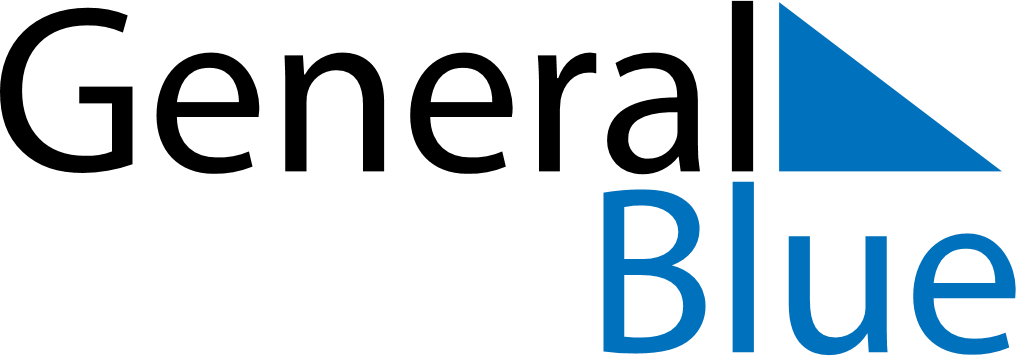 2025 - Q2Turkey 2025 - Q2Turkey 2025 - Q2Turkey 2025 - Q2Turkey 2025 - Q2Turkey 2025 - Q2Turkey AprilMONTUEWEDTHUFRISATSUNApril123456April78910111213April14151617181920April21222324252627April282930AprilMayMONTUEWEDTHUFRISATSUNMay1234May567891011May12131415161718May19202122232425May262728293031MayJuneMONTUEWEDTHUFRISATSUNJune1June2345678June9101112131415June16171819202122June23242526272829June30Apr 23: National Sovereignty and Children’s DayMay 1: Labour and Solidarity DayMay 19: Commemoration of Atatürk, Youth and Sports DayJun 6: Feast of the Sacrifice (Eid al-Adha)